Областные соревнования среди обучающихся по технике пешеходного туризма «Весенний маршрут» «Спорт против наркотиков».Условия соревнованийКласс дистанции:2Количество технических этапов: 7 Расстояние между этапами, длина дистанции указаны на схеме дистанции:Схема дистанции указана в приложении 1.Перечень этапов, параметры, оборудование и условия прохождения.СТАРТ.Ф И Н И ШПриложение 1Областные соревнования среди обучающихся по технике пешеходного туризма «Весенний маршрут», «Спорт против наркотиков».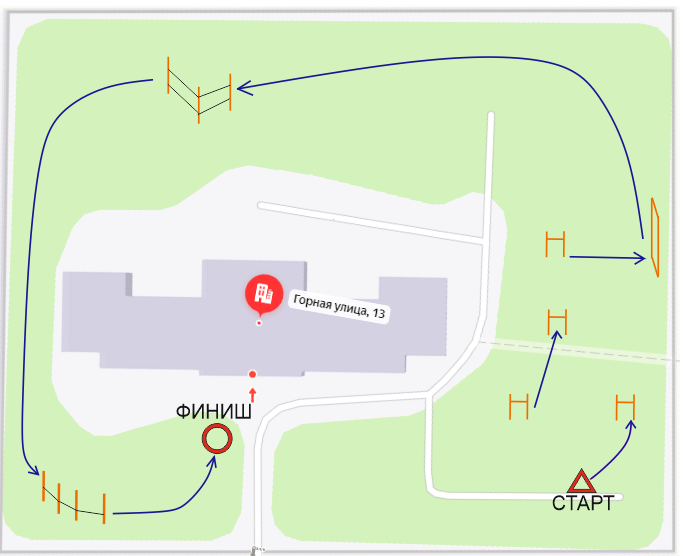 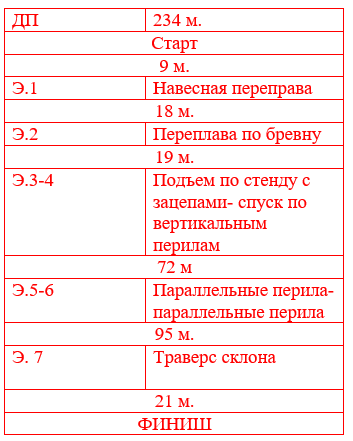 Этап 1. Навесная переправа Оборудование этапа:Судейские перила.ИС-БЗ. ТО 1- горизонтальная опора, КЛ - начало ОЗ ЦС-БЗ. ТО 2 - горизонтальная опора, КЛ - окончание ОЗ.Действия: движение участника по п.7.9.Обратное движение: по п.7.9.Этап 2. Переправа по бревну (С восстановлением судейских перил). Оборудование этапа:Судейские перила.ИС-БЗ. ТО 3- горизонтальная опора, КЛ-начало ОЗ.ЦС-БЗ. ТО 4 - горизонтальные опора, КЛ-окончание ОЗ.Действия: 7.6.;  7.8Обратное движение: по п.7.8.Блок этапов 3-4 Подъем по стенду с зацепами- спуск по вертикальным периламДействия участника:1.Участник проходит этап 3.2.Участник проходит этап 4.Этап 3 Подъём по стенду с зацепамиОборудование этапа: стенд с зацепамиРЗ1-БЗ. ТО5-ОЗ (карабин 1 шт.)Действия: 7.11.1 а) свободным лазаньем по стенду с зацепами с ВССДополнительные условия: при срыве участник спускается на ВСС и повторяет попытку, количество попыток-3.Этап 4 Спуск по вертикальным периламОборудование этапа:Судейские перила, ВССТО5-ОЗ (карабин 1 шт.)РЗ1- БЗДействия: 7.10Обратное движение: свободным лазаньем по стенду с зацепами с ВССБлок этапов 5-6 Параллельные перила-параллельные перилаДействия участника:1.Участник проходит этап 4.2.Участник проходит этап 5.Этап 5. Параллельные перилаОборудование этапа:Судейские перила.ИС-БЗ. ТО 5- вертикальная опора, КЛ – начало ОЗ. ЦС-ОЗ.ТО6- вертикальная опора. Действия: движение по судейским перилам по п.7.8.Обратное движение: по судейским перилам по п.7.8.Этап 7.  Траверс склонаОборудование этапа:Судейские перила. ИС-БЗ. ТО 8- вертикальная опора, КЛ-начало ОЗ.ЦС-БЗ. ТО 9 – вертикальная опора, КЛ-окончание ОЗ.Действия: движение по 7.13 Обратное движение: по п.7.13Этап 6. Параллельные перилаОборудование этапа:Судейские перилИС-ОЗ ТО 6- вертикальная опора.ЦС-БЗ.ТО7- вертикальная опора, КЛ – окончание ОЗ.Действия: движение по судейским перилам по п.7.8.Обратное движение: по судейским перилам по п.7.8.